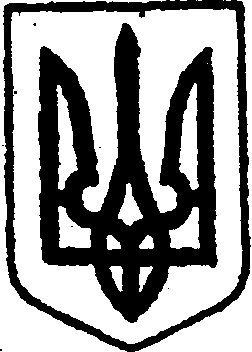 КИЇВСЬКА ОБЛАСТЬТЕТІЇВСЬКА МІСЬКА РАДАVІІІ СКЛИКАННЯШІСТНАДЦЯТА  СЕСІЯ П Р О Є К Т   Р І Ш Е Н Н Я    22 вересня 2022 року                                                         №     – 16-VІІІВідповідно до Закону України «Про місцеве самоврядування в Україні», Закону України «Про оренду державного та комунального майна», Порядку передачі в оренду державного та комунального майна, затвердженого постановою КМУ від 03 червня 2020 року № 483, розглянувши протокол про результати електронного аукціону № LLE001-UA-20220906-64265, сформованого 14 вересня 2022 року та наданого Товариством з обмеженою відповідальністю «Товарною біржою «Іннекс», беручи до уваги рекомендації постійної депутатської комісії з питань торгівлі, житлово-комунального господарства, побутового обслуговування, громадського харчування, управління комунальною власністю, благоустрою, транспорту, зв’язку, Тетіївська міська радаВ И Р І Ш И Л А:Затвердити протокол  про результати електронного аукціону № LLE001-UA-20220906-64265, сформований 14 вересня 2022 року оператором електронного майданчика Товариством з обмеженою відповідальністю «Товарною біржою «Іннекс» щодо оренди нерухомого комунального майна Тетіївської міської територіальної громади – нежитлової будівлі АВМ, площею 384,1 кв. м., що обліковується на балансі Виконавчого комітету Тетіївської міської ради та знаходиться за адресою: вул. Центральна, 2Г в селі Галайки Білоцерківського району Київської області.Укласти з переможцем аукціону фізичною особою-підприємцем Яровим Іваном Івановичем (РНОКПП: 2867721959) договір оренди нерухомого майна терміном на 5 років за орендною платою 2000 (дві тисячі) гривень, 00 копійок в місяць.3. Опублікувати в електронній торговій системі протокол про результати електронного аукціону № LLE001-UA-20220906-64265 відповідно до вимог чинного законодавства України.4. Контроль за виконанням цього рішення покласти на першого заступника міського голови Кизимишина В. Й. та на постійну депутатську комісію з питань торгівлі, житлово-комунального господарства, побутового обслуговування, громадського харчування, управління комунальною власністю, благоустрою, транспорту, зв’язку Тетіївської міської ради (голова комісії – Фармагей В. В.).      Міський голова                                                      Богдан БАЛАГУРАПро затвердження протоколу про результати електронного аукціону № LLE001-UA-20220906-64265з оренди нерухомого майна комунальноївласності